                           Istituto Comprensivo “Nicola   Sole” Senise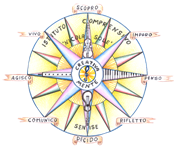 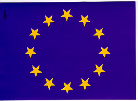     Scuola dell’Infanzia-Scuola Primaria-Scuola Secondaria I°  ad  indirizzo musicaleSedi associate:Terranova di Pollino – Noepoli – Cersosimo – San Costantino  AlbaneseCastronuovo di Sant’ Andrea – Sede Rione San Pietro – 85038 – SENISE ( Potenza)Web: http://www.icnicolasolesenise.edu.it/ -  E-Mail: PZIC885007@ISTRUZIONE.ITTel. Segreteria: 0973/58.40.05  -   Presidenza: 0973/68.66.39Verbale  N. 1Il giorno    del mese di ottobre 2022 alle ore    presso l’Istituto Comprensivo Statale “Nicola Sole “ di Senise, nei locali della sede centrale sita presso il Rione San Pietro, si è svolto l’incontro del Gruppo di Lavoro Operativo per l’inclusione (GLO), in seduta ordinaria, per discutere i seguenti punti all’ordine del giorno:__________________________________________________________Andamento didattico-disciplinareProposta PEI anno scolastico 2022/2023PRESENTI:ASSENTI:DESCRIZIONE DELLE ATTIVITÀ________________________________________________________________________________________________________________________________________________________________________________________________________________________________________________________________________________Alle ore    ,dopo ampia ed approfondita discussione dei punti all’ordine del giorno, la seduta è sciolta.__________________________________________________________________________ Letto, confermato e sottoscritto.Il docente verbalizzante                                                        La funzione strumentale